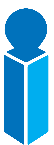 企業・団体名TELTEL企業・団体名氏　名氏　名所　属連絡担当者に○を連絡先 （E-mail アドレス等）連絡先 （E-mail アドレス等）交流会（4,000円）参加・不参加参加・不参加参加・不参加参加・不参加参加・不参加